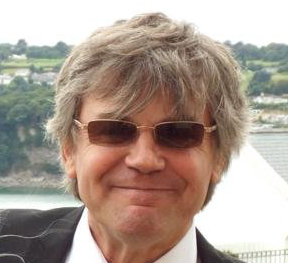 Professional ProfileProfessional ProfileProfessional ProfileA highly experienced and creative front/back end web developer with fifteen years’ experience in a variety of exciting projects. A level head and rational approach to problem solving combined with a passion for innovative and fresh ideas has led to a portfolio of impressive website solutions. Technically competent and industry aware means that each project is undertaken with the most up-to-date and relevant programming foundations available. A strong communicator with the ability to convey ideas clearly with an emphasis on client satisfaction. A highly experienced and creative front/back end web developer with fifteen years’ experience in a variety of exciting projects. A level head and rational approach to problem solving combined with a passion for innovative and fresh ideas has led to a portfolio of impressive website solutions. Technically competent and industry aware means that each project is undertaken with the most up-to-date and relevant programming foundations available. A strong communicator with the ability to convey ideas clearly with an emphasis on client satisfaction. A highly experienced and creative front/back end web developer with fifteen years’ experience in a variety of exciting projects. A level head and rational approach to problem solving combined with a passion for innovative and fresh ideas has led to a portfolio of impressive website solutions. Technically competent and industry aware means that each project is undertaken with the most up-to-date and relevant programming foundations available. A strong communicator with the ability to convey ideas clearly with an emphasis on client satisfaction. SkillsSkillsSkillsInformation retrieval and implementationDatabase management (MYSQli)Microsoft Office proficiency, on Windows.PHP5/7 and MYSQliRESTful APIMVC Frameworks, PHP Framework (Yii)JQuery and JavaScript, AJAX and JSON technologiesHTML5 and CSS3Media Queries.Responsive and Fluid Design with Bootstrap 3 and 4Hybrid App Development/PhoneGap/JQMAdobe PhoneGapContent Management Systems (WordPress, Joomla, Drupal)XML and Google MapsCMS WordPress (plugin creator)Google AdWordsEBay AdministratorAmazon AdministratorInformation retrieval and implementationDatabase management (MYSQli)Microsoft Office proficiency, on Windows.PHP5/7 and MYSQliRESTful APIMVC Frameworks, PHP Framework (Yii)JQuery and JavaScript, AJAX and JSON technologiesHTML5 and CSS3Media Queries.Responsive and Fluid Design with Bootstrap 3 and 4Hybrid App Development/PhoneGap/JQMAdobe PhoneGapContent Management Systems (WordPress, Joomla, Drupal)XML and Google MapsCMS WordPress (plugin creator)Google AdWordsEBay AdministratorAmazon AdministratorInformation retrieval and implementationDatabase management (MYSQli)Microsoft Office proficiency, on Windows.PHP5/7 and MYSQliRESTful APIMVC Frameworks, PHP Framework (Yii)JQuery and JavaScript, AJAX and JSON technologiesHTML5 and CSS3Media Queries.Responsive and Fluid Design with Bootstrap 3 and 4Hybrid App Development/PhoneGap/JQMAdobe PhoneGapContent Management Systems (WordPress, Joomla, Drupal)XML and Google MapsCMS WordPress (plugin creator)Google AdWordsEBay AdministratorAmazon AdministratorRelevant Work ExperienceRelevant Work ExperienceRelevant Work Experience2016 - 2020Lead IT and Web DeveloperHigh Ridge Products – Thornaby, ClevelandCreated online application for resizing images to company specs for our online Ecommerce stores. The online application as mentioned above was created with PHP7 and MYSQli with HTML5 drag and drop technology. Created desktop application using Visual Basic to easily enable a user to input data to upload to our EBay account and thus create a beautiful looking new responsive template as per EBay guidelines.Provided administrative supervision to office staff, including how to use our new applications. Ensured full compliance with eBay, including special regulations and requirements. Prepared interdepartmental audits and completed written communication plans.Created online order tracking application for our company and clients to be able to view, edit, update and delete a customer order. Fully competent eBay administrator, as our company sells over 6,000 products with new items added every week, some with variants. Fully competent Amazon administrator, as our company sells over 6,000 products with new items added every week, some with variants.MYSQli database administrator and creator.Login and Registration forms using PHP and MYSQli and session variables.WordPress administrator with duties including choice of appropriate template used for client, installation on client server, installation of all needed plugins including WooCommerce and all payment gateways.Creation of some small WordPress plugins for clients and our company.Creator of functions and hooks in child theme of client WordPress ecommerce sites.Worked extensively with google ads to promote our ecommerce sites and to gain more clicks and visits to our sites, resulting in a much higher ROI.EducationEducationEducation2014 – 2016Teesside University Bachelor’s DegreeAdvanced Server-side TechnologiesThe aim of the module was to learn how to develop PHP driven applications with scalability, operability and compatibility in mind. Web apps are now delivered on a variety of platforms which necessitates adopting PHP development that matches current and future technologies. Client Focused Business SolutionsThe module emphasized the following key areas of consultancy, project management and teamwork. Consultancy is widely used within industry. Close collaboration between the client and the consultant allows the design and implementation of projects to be made based on informed decisions. This module allowed me to understand the role of the consultant and to be able to advice, influence or simply help clients to do things differently. I was expected to present solutions to problems that were diagnosed as part of my team. Accessibility and User ExperienceThe aim of this module was to enable the student to develop expertise in the design and development of accessible and adaptable digital and mobile applications. Students developed a thorough understanding of legislation, guidelines and standards related to accessibility Informed by current and on-going research by the teaching team, students developed skills in the creation of user-centred accessible and adaptable apps, gadgets and widgets and a thorough grounding in the skills required for making web sites accessible and usable. Conceptual Design FuturesWhich taught the fundamentals of OOP, and allowed me to vastly improve my PHP development skills. Digital Media ProjectThis module was my final year dissertation and was worth double credits for a pass, I actually got over 70% for an A grade. The project consisted of a live client from the NHS The Parkinson’s Movement Disorder Service based at the James Cook University Hospital had requested a prototype database using MySQL to offer an improved service to their patients and team. This database enabled the Movement Disorder Team to go paperless on patient visits saving time and money and producing a more efficient service. The methodology used consisted of structured one to one meetings with the sponsor, Dr Neil Archibald, a series of focus groups with the Movement Disorder Team and Consultant, patient observation. 2013Teesside University Foundation Degreein Computer Science (FdSc Web Design) 2015 References Available On RequestReferences Available On RequestReferences Available On Request2015 – 2020High Ridge Products2013 – 2015Teesside University2011 – 2012Tad Web Solutions